  Maandag 2 mei 2022Beste ouder(s),Beste begeleider(s),Betreft : Onze-Lieve-Heer Hemelvaart op donderdag 26 mei 2022 met                  aansluitend brugdag op vrijdag 27 mei 2022. Die dagen is er geen school en is er geen opvang voor externe leerlingen, voor de leerlingen in Dagopvang en Verblijf is er vakantiewerking.Alle bussen vertrekken op woensdagmiddag om 12.05u . Er zijn geen bussen (MFC-ritten) om 16u30.Betreft : Pinkstermaandag op maandag 6 juni 2022. Die dag is er geen school. Er is geen opvang voor externe leerlingen. In het MFC is er weekendwerking voor leerlingen in Dagopvang of Verblijf.Gelieve er rekening mee te houden dat er op maandag 6 juni geen bussen rijden, niet voor externe leerlingen, ook niet voor leerlingen in Dagopvang en Verblijf.Op dinsdag 7 juni 2022 rijden alle busritten ‘s morgens volgens de maandagmorgenregeling. De school begint op dinsdag 7 juni om 9.35u en eindigt om 15.10u. Er is avondopvang tot 16.30u.Wij hopen U met deze informatie tijdig te informeren.Met vriendelijke groetenDirectieteam KOC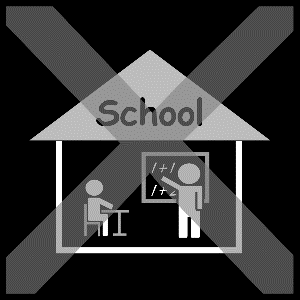 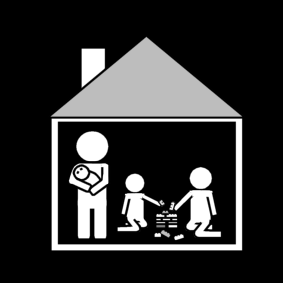 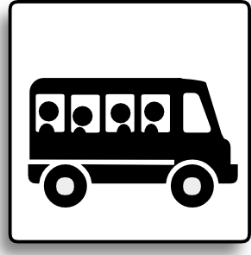 Donderdag 26 meiVrijdag 27 meiMaandag 10 junigeen schoolEr is geen opvangEr rijden geen bussenVakantiewerking MFC voor kinderen van de leefgroep